Р Е Ш Е Н И Е К Ы В К Ö Р Т Ö ДВ соответствии со статьей 157.1 Жилищного кодекса Российской Федерации, пунктами 46, 47 Основ формирования индексов изменения размера платы граждан за коммунальные услуги в Российской Федерации, утвержденных Постановлением Правительства Российской Федерации от 30 апреля 2014 года № 400 «О формировании индексов изменения размера платы граждан за коммунальные услуги в Российской Федерации», Совет городского поселения «Печора» р е ш и л:1. Согласовать предложенный Службой РК по тарифам предельный (максимальный) индекс изменения размера вносимой гражданами платы за коммунальные услуги в городском поселении «Печора» с 1 июля по 31 декабря 2016 года в размере 15%.2. Обратиться к ВрИО Главы Республики Коми об установлении согласованного предельного (максимального) индекса изменения размера вносимой гражданами платы за коммунальные услуги в городском поселении «Печора» с 1 июля по 31 декабря 2016 года в размере 15%. Основанием является обращение филиала «Печорская ГРЭС» АО «Интер РАО – Электрогенерация» по реализации утвержденной инвестиционной программы в сфере теплоснабжения на 2016 - 2018 годы АО «Интер РАО – Электрогенерация».3. Обратиться к ВрИО Главы Республики Коми с предложением рассмотреть вопрос о частичном включении в бюджет Республики Коми финансовых средств на реализацию инвестиционного проекта «Прокладка магистрального трубопровода тепловой сети от НО18 до ТК-8 по ул. Ленина»  с целью снижения тарифной нагрузки для населения города Печоры.4. Настоящее решение вступает в силу со дня его официального опубликования. И.о. главы городского поселения «Печора»-председателя Совета поселения                                                                 А.И. Шабанов                                                                                                                                СОВЕТ ГОРОДСКОГО ПОСЕЛЕНИЯ «ПЕЧОРА»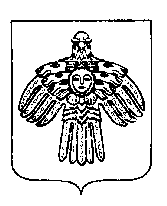 «ПЕЧОРА» КАР ОВМÖДЧÖМИНСА СÖВЕТ14 декабря 2015 годаг. Печора Республика Коми                          №  3-27/108Об обращении к ВрИО Главы Республики Коми об установлении предельного (максимального) индекса изменения размера вносимой гражданами платы за коммунальные услуги в городском поселении «Печора»